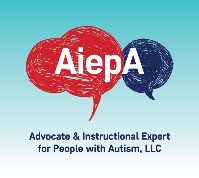 CONFIDENTIALITY RELEASE FORMAUTHORIZATION FOR THE RELEASE OF EDUCATIONAL RECORDS AND INFORMATIONI, ________________________________, authorize representatives of __________________________________ (name of school/school district) to release and discuss the educational records and information of:____________________________  (student’s name) to the following individual: Mo ButiAiepA: Autism and Instructional Expert for People with Autism918 W Agatite Apt G Chicago, Il 60640312-316-2884mobuti@aiepautism.comParent Signature: ______________________________________________________  Date of signed release:___________________________________